QUALITY ASSURANCE CELL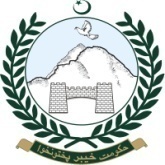 HIGHER EDUCATION DEPARTMENT, KHYBER PAKHTUNKHWA, PESHAWARAddress: QAC Office, H# 54, ST# 19, Shami Road Near Bilal Masjid, Peshawar Email: qached.kp@gmail.com  Phone: 091-9223086/9223087 Fax# 9223088                                                                                                         Governance of the College/InstitutionStudent File	Maintaining the Student File of each student is compulsory for all students in the department. It should have complete record of each student. The Student File check list must contain the following documents;Name of the Student:Name of the Student:Name of the Student:Name of the Student:Name of the Student:Degree Name/Title:Degree Name/Title:Degree Name/Title:Degree Name/Title:Degree Name/Title:Registration No:Registration No:Registration No:Registration No:Registration No:S NoName of Document AttachedYesNoN/A1Secondary School Certificate or Equivalent2Mark Sheet of Secondary School Certificate or Equivalent3Higher Secondary School Certificate or Equivalent4Mark Sheet of Higher Secondary School Certificate or Equivalent5Bachelors/ AD Degree (14 year qualification) in case of joining BS in 5th semester.6Transcript of Bachelors/ AD Degree (14 year qualification) in case of joining BS in 5th semester.7Admission Form at the time of Admission by student8CNIC copy9Copy of the Merit List at the time of Admission including student name10Admission Confirmation Letter11Course Registration in 1st Semester (For AD/BS Program)12Transcript of 1st Semester duly verified by Exam 13Course Registration in 2nd Semester14Transcript of 2nd Semester duly verified by Exam 15Course Registration in 3rd Semester16Transcript of 3rd Semester duly verified by Exam 17Course Registration in 4th Semester18Transcript of 4th Semester duly verified by Exam 19Course Registration in 5th Semester (For BS Program)20Transcript of 5th Semester duly verified by Exam21Course Registration in 6th Semester (For BS Program)22Transcript of 6th Semester duly verified by Exam23Course Registration in 7th Semester (For BS Program)24Transcript of 7th Semester duly verified by Exam25Course Registration in 8th Semester (For BS Program)26Transcript of 8th Semester duly verified by Exam27Completing Degree through Thesis/ Course Work/Project if any28Copy of  Degree Awarded29Copy of  Transcript Awarded